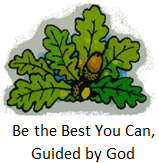 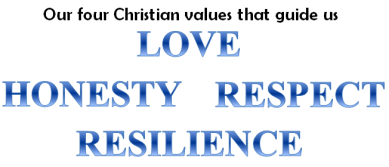 Dear  Lord,Thank-you for this lovely school.Guide us to make the right choicesandHelp us to remember our values.You hold the hands of everyone and lift the hearts of us all.Watch down on us when we try our bestandHelp us to work together.We will trust in you forever.Amen